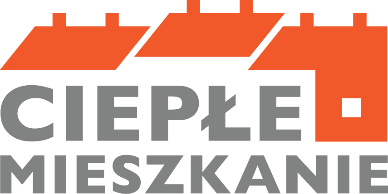 Ankietadla osób, najemców i małych wspólnot mieszkaniowych (od 3 do 7 lokali)1 zainteresowanych dofinansowaniem na wymianę nieefektywnych źródeł ciepła na paliwa stałe,  służące do ogrzewania i poprawę efektywności energetycznej w lokalach mieszkalnych znajdujących się w wielorodzinnych budynkach mieszkalnych na terenie Miasta Włocławek.Ankieta dotyczy wyłączenie lokali mieszkalnych w budynkach wielorodzinnych położonych             na terenie Miasta Włocławek, w których źródło ogrzewania stanowi nieefektywne źródło ciepła na paliwo stałe – niespełniające minimum 5 klasy wg normy przenoszącej normę europejską EN 303 – 5.Ankieta nie stanowi żadnego zobowiązania czy też deklaracji udziału w programie. Ankieta ma na celu zebranie informacji, które pomocne będą w pozyskaniu ewentualnego dofinansowania                   w ramach programu „Ciepłe Mieszkanie” - II nabór na  wymianę źródeł ciepła. Dane zawarte w ankiecie posłużą jedynie do oszacowania liczby osób zainteresowanych dofinansowaniem wymiany źródeł ciepła i poprawą efektywności energetycznej mieszkań celem przygotowania ewentualnego wniosku o dofinansowanie inwestycji w II naborze, który Miasto Włocławek będzie mogło złożyć do Wojewódzkiego Funduszu Ochrony Środowiska i Gospodarki Wodnej w Toruniu, w przypadku zainteresowania programem. Wypełnioną ankietę można:złożyć w sekretariacie Wydziału Środowiska Urzędu Miasta, ul. 3-go Maja 22,                         87-800 Włocławekwysłać pocztą na adres: Wydział Środowiska Urzędu Miasta, ul. 3-go Maja 22, 87-800 Włocławek,przesłać drogą elektroniczną na adres mailowy: srodowisko@um.wloclawek.plTermin składania ankiet  upływa  05.11.2023 r.O szczegółach Programu, dot. naboru II wraz z załącznikami można zapoznać się pod linkiem https://www.wfosigw.torun.pl/strona/serwis-beneficjenta-nasze-programy/1197-cieple-mieszkanie-drugi-nabor……………………………………                                                                                                                        (data i podpis)Klauzula informacyjna Zgodnie z Rozporządzeniem Parlamentu Europejskiego i Rady (UE) nr 2016/679 z dnia 27 kwietnia 2016 r. (Dz. Urz. UE L 119.1) w sprawie ochrony osób fizycznych w związku z przetwarzaniem danych osobowych                    i w sprawie swobodnego przepływu takich danych oraz uchylenia dyrektywy 95/46/WE zwanego dalej Rozporządzeniem, informujemy o zasadach przetwarzania Pani/Pana danych osobowych                                   oraz  o przysługujących Pani/Panu prawach z tym związanych:Administratorem danych osobowych jest Gmina Miasto Włocławek, Zielony Rynek 11/13, 87-800 Włocławek. Administrator danych będzie przetwarzał dane osobowe, które zgromadził zgodnie z obowiązującymi przepisami prawa i przetwarzał w zbiorze danych              o nazwie http://www.bip.um.wlocl.pl/polityka-prywatnosci/ Dane kontaktowe do Inspektora Danych Osobowych: iod@um.wloclawek.pl,  tel.: 54 414 42 69, reprezentowana przez Prezydenta Miasta Włocławek.Dane przetwarzane będą w związku ze składanymi podaniami, wnioskami i innymi dokumentami papierowymi o różnej treści i formie, a także w ramach wszczynanych z urzędu postępowań administracyjnych w celu realizacji przez Gminę Miasto Włocławek jej zadań.Dane będą przetwarzane na podstawie art. 6 ust. 1 lit. c RODO co oznacza, że przetwarzanie jest niezbędne  do wypełnienia obowiązku prawnego, ciążącego na Administratorze w stosunku                do danych żądanych na podstawie prawa w procesie właściwej realizacji złożonego wniosku              oraz art. 6 ust 1 lit. a RODO w przypadku danych zbieranych na podstawie zgody. Odbiorcą Pani/Pana danych osobowych mogą być uprawnione podmioty i organy publiczne wymienione w ustawach, podmioty wykonujące usługi archiwizacyjne oraz niszczenia dokumentacji, podmioty świadczące usługi obsługi prawnej w zakresie realizowanych postępowań, podmioty świadczące usługi informatyczne w zakresie systemów przetwarzających dane osobowe. Pani/Pana dane nie będą przekazywane poza Europejski Obszar GospodarczyPani/Pana dane osobowe będą przechowywane zgodnie z Rozporządzeniem Prezesa Rady Ministrów z dnia 18 stycznia 2011 r. w sprawie instrukcji kancelaryjnej, jednolitych rzeczowych wykazów akt oraz instrukcji w sprawie organizacji i zakresu działania archiwów zakładowych.Posiada Pani/Pan prawo do żądania od administratora dostępu do swoich danych osobowych,             do ich sprostowania, ograniczenia przetwarzania, jak również przysługuje Pani/Panu prawo                 do wniesienia skargi do organu nadzorczego, którym jest Prezes Urzędu Ochrony Danych Osobowych, z siedzibą w Warszawie, przy ul. Stawki 2, 00-193 Warszawa, gdy uzna Pan/Pani,                  iż przetwarzanie danych osobowych narusza przepisy RODO. W sytuacji, gdy przetwarzanie danych osobowych odbywa się na podstawie zgody przysługuje Pani/Panu prawo do jej cofnięcia,                     w dowolnym momencie. Wycofanie zgody nie wpływa na zgodność z prawem przetwarzania dokonanego przed jej wycofaniem.Z powyższych praw można skorzystać poprzez kontakt pisemny na adres: Urząd Miasta Włocławek, Zielony Rynek 11/13, 87-800 Włocławek lub mailowo: iod@um.wloclawek.plPodanie przez Pana/Panią danych osobowych jest dobrowolne, ale konieczne do rozpatrzenia wniosku. Brak podania danych uniemożliwi rozpatrzenie wniosku. W przypadku danych zebranych na podstawie zgody ma charakter dobrowolny, a brak ich podania nie wpływa na sposób rozpatrzenia wniosku.Pani/Pana dane nie będą przetwarzane w sposób zautomatyzowany i nie będą profilowane,                   tj. dane osobowe konkretnej osoby nie będą analizowane w taki sposób, aby stworzyć dokładny opis jej preferencji i cech. (art. 22 RODO).Imię i nazwiskoAdres zamieszkania Adres nieruchomości objęty dofinansowaniem (jeśli jest inny niż adres zamieszkania)Numer telefonuDANE IDENTYFIKACYJNEDANE IDENTYFIKACYJNE    osoba fizyczna, tym  najemca lokalu mieszkalnego z zasobu gminnego    wspólnota mieszkaniowa*Nazwa wspólnoty mieszkaniowej:……………………………………………………………………………………………………………………*dotyczy małych wspólnot mieszkaniowych (od 3 do 7 lokali)    osoba fizyczna, tym  najemca lokalu mieszkalnego z zasobu gminnego    wspólnota mieszkaniowa*Nazwa wspólnoty mieszkaniowej:……………………………………………………………………………………………………………………*dotyczy małych wspólnot mieszkaniowych (od 3 do 7 lokali)ZAKRES PLANOWANEGO PRZEDSIĘWZIĘCIAZAKRES PLANOWANEGO PRZEDSIĘWZIĘCIARodzaj planowanego do zainstalowania nowego źródła ciepła i/lub usprawnienia energetycznego (właściwe proszę zaznaczyć  X)Rodzaj planowanego do zainstalowania nowego źródła ciepła i/lub usprawnienia energetycznego (właściwe proszę zaznaczyć  X) Pompa ciepła typu  powietrze/woda    Pompa ciepła typu  powietrze/powietrze Kocioł gazowy kondensacyjny     Kocioł na pellet drzewny o podwyższonym standardzie Ogrzewanie elektryczne  Podłączenie lokalu do miejskiej sieci ciepłowniczej    Instalacja centralnego ogrzewania oraz instalacja ciepłej wody użytkowej**przy jednoczesnej wymianie źródła ciepła   Wentylacja mechaniczna z odzyskiem ciepła**przy jednoczesnej wymianie źródła ciepła   Wymiana stolarki okiennej**przy jednoczesnej wymianie źródła ciepła Wymiana drzwi wejściowych**przy jednoczesnej wymianie źródła ciepła Wymiana nieefektywnego źródła/eł ciepła na paliwo stałe, ocieplenie przegród budowlanych, montaż instalacji fotowoltaicznej** dotyczy małych wspólnot mieszkaniowych (od 3 do 7 lokali) Wymiana nieefektywnego źródła/eł ciepła na paliwo stałe, ocieplenie przegród budowlanych, montaż instalacji fotowoltaicznej** dotyczy małych wspólnot mieszkaniowych (od 3 do 7 lokali) Termomodernizacja budynku, montaż instalacji fotowoltaicznej** dotyczy małych wspólnot mieszkaniowych (od 3 do 7 lokali) Termomodernizacja budynku, montaż instalacji fotowoltaicznej** dotyczy małych wspólnot mieszkaniowych (od 3 do 7 lokali)DANE DOTYCZĄCE LOKALU MIESZKALNEGODANE DOTYCZĄCE LOKALU MIESZKALNEGOMiejscowość: Ulica:Nr budynku i mieszkania: Nr budynku i mieszkania: Czy w lokalu prowadzona jest działalność gospodarcza?                 TAK                                                                            NIEJeżeli zaznaczono odpowiedź TAK proszę wskazać ile procent powierzchni całkowitej  lokalu wykorzystywane jest do prowadzenia działalności gospodarczej -  …………… %Czy w lokalu prowadzona jest działalność gospodarcza?                 TAK                                                                            NIEJeżeli zaznaczono odpowiedź TAK proszę wskazać ile procent powierzchni całkowitej  lokalu wykorzystywane jest do prowadzenia działalności gospodarczej -  …………… %TYTUŁ PRAWNY:TYTUŁ PRAWNY:  własność  współwłasność  użytkowanie wieczyste  służebność  służebność osobista   spółdzielcze własnościowe prawo do lokalu   mała wspólnota mieszkaniowa (od 3 do 7 lokali)  najemca lokalu mieszkalnego z zasobu gminnego  własność  współwłasność  użytkowanie wieczyste  służebność  służebność osobista   spółdzielcze własnościowe prawo do lokalu   mała wspólnota mieszkaniowa (od 3 do 7 lokali)  najemca lokalu mieszkalnego z zasobu gminnegoDANE DOTYCZĄCE DOCHODU** nie dotyczy małych wspólnot mieszkaniowych (od 3 do 7 lokali)DANE DOTYCZĄCE DOCHODU** nie dotyczy małych wspólnot mieszkaniowych (od 3 do 7 lokali)Czy Pana/ Pani dochód roczny  przekracza kwotę 135.000,00 zł ( podstawa obliczenia podatku)?                    TAK                                                                NIECzy Pana/ Pani dochód roczny  przekracza kwotę 135.000,00 zł ( podstawa obliczenia podatku)?                    TAK                                                                NIE A) Czy mieszka Pan/Pani w  GOSPODARSTWIE  WIELOOSOBOWYM?                  ☐ TAK                                                                ☐ NIEB) Czy mieszka Pan/Pani w  GOSPODARSTWIE JEDNOOSOBOWYM?                  TAK                                                                 NIE A) Czy mieszka Pan/Pani w  GOSPODARSTWIE  WIELOOSOBOWYM?                  ☐ TAK                                                                ☐ NIEB) Czy mieszka Pan/Pani w  GOSPODARSTWIE JEDNOOSOBOWYM?                  TAK                                                                 NIECzy przeciętny miesięczny dochód na jednego członka gospodarstwa domowego wskazany w zaświadczeniu wydawanym przez Miejski Ośrodek Pomocy Rodzinie  we Włocławku                              nie przekracza kwoty:- 1894 zł w gospodarstwie wieloosobowym bądź - 2651 zł w gospodarstwie jednoosobowym?☐ TAK                                                                ☐ NIECzy przeciętny miesięczny dochód na jednego członka gospodarstwa domowego wskazany w zaświadczeniu wydawanym przez Miejski Ośrodek Pomocy Rodzinie  we Włocławku                              nie przekracza kwoty:- 1894 zł w gospodarstwie wieloosobowym bądź - 2651 zł w gospodarstwie jednoosobowym?☐ TAK                                                                ☐ NIECzy przeciętny miesięczny dochód na jednego członka gospodarstwa domowego nie przekracza kwoty:- 1090 zł w gospodarstwie wieloosobowym bądź - 1526 zł w gospodarstwie jednoosobowym?☐ TAK                                                                ☐ NIECzy przeciętny miesięczny dochód na jednego członka gospodarstwa domowego nie przekracza kwoty:- 1090 zł w gospodarstwie wieloosobowym bądź - 1526 zł w gospodarstwie jednoosobowym?☐ TAK                                                                ☐ NIECzy beneficjent programu ma ustalone prawo do otrzymywania zasiłku stałego, zasiłku okresowego, zasiłku rodzinnego lub specjalnego zasiłku opiekuńczego?☐ TAK                                                                ☐ NIECzy beneficjent programu ma ustalone prawo do otrzymywania zasiłku stałego, zasiłku okresowego, zasiłku rodzinnego lub specjalnego zasiłku opiekuńczego?☐ TAK                                                                ☐ NIECzy w budynku istnieją techniczne i ekonomiczne warunki przyłączenia do sieci ciepłowniczej i dostarczania ciepła z sieci ciepłowniczej lub jest on podłączony do sieci ciepłowniczej?*                          TAK                                                                             NIE* Dotacja udzielona będzie w formie refundacji poniesionych wydatków przez Beneficjenta końcowego. Otrzymanie dofinansowania na zakup i montaż indywidualnego źródła ciepła 
w lokalu mieszkalnym nie jest możliwe w przypadku, gdy dla budynku mieszkalnego wielorodzinnego, w którym znajduje się lokal, którego dotyczy wniosek, istnieją techniczne 
i ekonomiczne warunki przyłączenia do sieci ciepłowniczej i dostarczania ciepła z sieci ciepłowniczej lub jest on podłączony do sieci ciepłowniczej.Czy w budynku istnieją techniczne i ekonomiczne warunki przyłączenia do sieci ciepłowniczej i dostarczania ciepła z sieci ciepłowniczej lub jest on podłączony do sieci ciepłowniczej?*                          TAK                                                                             NIE* Dotacja udzielona będzie w formie refundacji poniesionych wydatków przez Beneficjenta końcowego. Otrzymanie dofinansowania na zakup i montaż indywidualnego źródła ciepła 
w lokalu mieszkalnym nie jest możliwe w przypadku, gdy dla budynku mieszkalnego wielorodzinnego, w którym znajduje się lokal, którego dotyczy wniosek, istnieją techniczne 
i ekonomiczne warunki przyłączenia do sieci ciepłowniczej i dostarczania ciepła z sieci ciepłowniczej lub jest on podłączony do sieci ciepłowniczej.